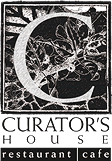 Group bookingsPrivate Rooms - group menu required with no hire fees but a minimum spend on food according to room sizewe do our best to satisfy specific room requests but at busy times, we don’t guarantee a particular room The house layout & main dining rooms: Upstairs Gold Room seats 18-32px Library seats 14-24px Magnolia Room seats 8-10px Downstairs Riverside Room seats 14-18px Bar Room seats 14-22px Garden Courtyard covered, enclosed & heated) accommodates 75+ px cocktail party / seats 50 px for dining Cocktail Lawn to the right of the house is ideal for larger groups for pre-dinner drinks or cocktail parties 100px+. A marquee can be hired and can be used in conjunction with Garden Courtyard. Group Menus We are happy to discuss tailoring a menu to meet your requirements, should you wish. Making a Reservation Please advise arriving time, dining time, number of guests, menu selection and dietary requirements to enable us to meet guests needs. Please advise if you are on a time limit. We suggest pre-ordering and require if you are 20+ or are on a time limit. A $100 deposit is required for bookings of 10+ guests. Final Confirmation Final details for confirmed number of guests, beverage selection need to be received at least 10 days prior to your reservation. Any minor changes to final numbers need to be communicated 24 hours prior. We charge 50% group menu price for any guests who do not attend after this confirmation. Payment The balance of the account is required at the conclusion of the function by cash or credit card.  Contact us Please contact us with any queries or to arrange a meeting at a time, should you wish to personally discuss your function. Enquiries to info@curatorshouse.co.nz Ph 379 2252. If your booking is for a WEDDING, it is necessary to inform us. We have special packages for your special day. Group Menu 1 $57pp (2 courses - Starter and Main) $70pp (to add Dessert) To begin  Toasted Organic Sourdough Bread Platter (GF DF V VV all on request)  Seeded Grizzly Bakery bread with spreads & olives Main Chargrilled Fish of the Day (GF DF) Shaved fennel & lemon salad, gourmet potatoes & capsicum drizzleVegan Zarzuela (DF V VV)    Eggplant, courgette, capsicum & mushroom casserole with a tomato sofrito & almond picadaVegetarian Paella (GF DF V) (VV on request)  Show-casing seasonal produce fresh from our garden North Canterbury Venison Rump (GF DF)    served medium rare with cherry ketchup, braised cabbage & herbed gourmet potatoes, red wine jusChargrilled Ribeye of Angus Beef (GF) (DF on request) Grilled medium, served with shallot & sherry butter, hand cut agria fries & seasonal vegetables Pork Belly (GF on request) With home glaze, cumin & saffron oil, date puree and saffron mash    Dessert     Affogato (GF on request)    Vanilla bean ice cream served with a shot of espresso  Tarta de Santiago – Almond Tarte (GF) (DF on request)  Based on the famous Spanish Almond tarte from the Pilgrim's town of Santiago de Compostela                                      dusted in icing sugar, with vanilla bean ice-cream & homemade whipped cream  Sorbet y Fruta (GF DF V VV)   Refreshing NZ natural lemon sorbet & fresh seasonal fruit   with lemon verbena riesling syrup & chocolate soil   Please advise of any dietary requirements  GF - Gluten Free / DF -Dairy Free / V - Vegetarian / VV - Vegan / on request – we can adapt if pre-orderedGroup Menu 2 $62 pp (2 courses - Starter & Main) $75pp (to add dessert) Starter: Tapas to share (Please advise of any dietary requirements when booking to enable us to provide personalised tapas to suit individual needs) Toasted Sourdough (DF V VV) With tomato and olive oil Fresh Chorizo a la parrilla (GF DF) Our own award-winning Chorizo Garcia sliced & chargrilled Calamari a la Andaluza (GF DF) Calamari tentacle morsels, dusted in pimentón & flash fried served w saffron aioli Croquetas (V) Mushroom & Parmesan cheese croquettes Main  Chargrilled Fish of the Day (GF DF) Shaved fennel & lemon salad, gourmet potatoes & capsicum drizzleVegan Zarzuela (DF V VV)    Eggplant, courgette, capsicum & mushroom casserole with a tomato sofrito & almond picada    Vegetarian Paella (GF DF V) (VV on request)    Show-casing seasonal produce fresh from our garden North Canterbury Venison Rump (GF DF)    served medium rare with cherry ketchup, braised cabbage & herbed gourmet potatoes, red wine jusChargrilled Ribeye of Angus Beef (GF) (DF on request) Grilled medium, served with shallot & sherry butter, hand cut agria fries & seasonal vegetables Pork Belly (GF on request) with home glaze, cumin & saffron oil, date puree and saffron mash  Dessert    Affogato (GF on request)    Vanilla bean ice cream served with a shot of espresso  Tarta de Santiago – Almond Tarte (GF) (DF on request)  Based on the famous Spanish Almond tarte from the Pilgrim's town of Santiago de Compostela                                      dusted in icing sugar, with chocolate ice-cream & homemade whipped cream  Sorbet y Fruta (GF DF V VV)   Refreshing NZ natural lemon sorbet & fresh seasonal fruit   with lemon verbena riesling syrup & chocolate soil Please advise of any dietary requirements  GF - Gluten Free / DF -Dairy Free / V - Vegetarian / VV - Vegan / on request – we can adapt if pre-ordered   Group Menu 3      $94 pp To Begin   Amuse-bouche, the chef’s whim Tapas to Share 	  Artichoke hearts (GF DF V VV) Marinated with fennel and garlicJamon Serrano (GF DF) Cured Spanish ham with toast and tomato olive oil Gambas al ajillo (GF DF) Tiger prawns pan-fried & smothered in garlic & olive oil, hint of chilli  Croquetas (V) Mushroom & Parmesan cheese croquettes Main Chargrilled Fish of the Day (GF DF) Shaved fennel & lemon salad, gourmet potatoes & capsicum drizzleZarzuela de Mariscos – Seafood Casserole (DF) 	 	 	 	 	 	 	Fresh fish & seafood including a prawn, clams & mussels cooked ina tomato sofrito with almond picada and slice of sourdoughVegetarian Paella (GF DF V) (VV on request) Show-casing seasonal produce fresh from our gardenVegan Zarzuela (DF V VV) Eggplant, courgette, capsicum & mushroom casserole with a tomato sofrito & almond picadaCordero Asado – Slow Roasted Lamb Shoulder (GF DF) Subject to availability* 	 	 	Slow roasted Canterbury lamb shoulder served with freshly picked rosemary, red wine reduction, gourmet potatoes and seasonal vegetablesChargrilled Fillet of Angus Beef (GF) (DF on request)180gm steak grilled medium-rare served with shallot & sherry butter, hand cut agria fries and seasonal vegetablesPork Belly (GF on request) With home glaze, date puree, cumin & saffron oil and saffron mashDessert Affogato (GF on request) Vanilla bean ice cream served with a shot of espresso Tarta de Santiago – Almond Tarte (GF) (DF on request) The famous Spanish Almond tarte from the Pilgrim's town of Santiago de Compostela dusted in icing sugar, with chocolate ice-cream & homemade whipped cream Crema Catalana (GF on request) Traditional Spanish set custard with hints of lemon, vanilla & cinnamon, topped with caramelised sugarManchego Cheese (V) with selection of treats & crackers  (Please advise of any dietary requirements when booking so we can personalize to suit individual needs) GF - Gluten Free / DF -Dairy Free / V - Vegetarian / VV - Vegan / on request – we can adapt if pre-ordered*Please pre-order the number of ‘Slow Roasted Lamb Shoulder’ at least 48 hours prior to ensure availability. 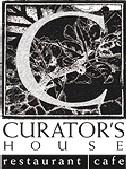 Group Menu 4 $45 pp (Tapas) $57 pp (Tapas & Dessert)   (Add Seafood Paella to share for an extra $15 per person)Tapas to share  No need to choose, just relax and enjoy the selection (Please advise of any dietary requirements when booking to enable us to provide personalised tapas to suit individual needs)   Pan tostado (DF V VV)   Toasted grizzly sourdough slices with olive oil and tomato Fresh Chorizo a la parrilla (GF DF) Our own award-winning chorizo sliced and chargrilled   Chilli Roasted Pumpkin (GF DF V VV)   On caramelised onion hummus with sesame Langostinos al ajillo (GF DF) Tiger Prawns pan-fried smothered in garlic & olive oil, hint of chilli Calamares a la Andaluza (GF DF)  Firm fleshed cold water calamari tentacle morsels, dusted in pimentón & flash fried, served with saffron aioli Croquetas de Pollo con Jamon Serrano Chicken & Serrano ham croquettes   Artichoke hearts (GF DF V VV)  Marinated with fennel and garlic  Patatas Bravas (GF DF V)   Hand cut agria wedges with oven spicy roasted capsicum tomato dressing & alioli Curator’s Garden Salad (GF DF V VV) Fresh salad greens with seasonal produce, herbs & edible flowers from our garden with a green goddess dressing Dessert Tarta de Santiago – Almond Tarte (GF) (LF on request) The famous Spanish Almond tarte from the Pilgrim's town of Santiago de Compostela dusted in icing sugar, with whipped cream and chocolate ice cream Please advise of any dietary requirements  GF - Gluten Free / DF -Dairy Free / V - Vegetarian / VV - Vegan / on request – we can adapt if pre-ordered Cocktail Party Menu $40pp - 6 choices - approx. 2 hrs (Minimum 40 guests) Ideally served on the Cocktail lawn or Garden Courtyard for your event or can be tailored as pre-dinner cocktail food before dining in your private room. Extra items can be added to tailor for a standing dinner option for larger groups. Cold options Tomato & Mozzarella kebab (GF V) Cherry tomato with fresh mozzarella  Hummus (DF V VV) on crostini with toasted seeds   Banderillas (GF DF V VV) skewered with olive, charred capsicum, cornichon gherkin & pickle onionCold smoked venison (DF) on toasted rye with cherry coulisOrganic chicken liver Pate on crostiniHot options   Charred artichokes (DF V VV) on crostini Prawn & zucchini Skewer (GF DF) with garlic & hint of chilliChicken Croqueta with Serrano ham  Mushroom Croquetas (V) with Parmesan cheese   Chorizo Garcia (GF DF) Award winning chorizo sliced & skeweredFillet Steak kebab (GF DF) with truffle oil Paella Seafood (GF DF) seafood paella served with alioli Andaluz Calamari (GF DF) Crispy fried with pimento & served with alioli   Escalivada kebab (GF DF V VV) Mediterranean vegetables chargrilled w garlic & parsley oil  Vegetarian paella & aioli (GF DF V)Sweets Tarta Santiago (GF DF) Almond tarte Fresh fruit salad (GF DF V VV) Chocolate salted caramel (GF DF V VV) made of cashews & dates, coated in chocolate & almond brittle 	 Cured Spanish Manchego Cheese (V GF) with rice cracker & honeycomb(Please advise of any dietary requirements when booking to enable us to provide personalised canapes to suit individual needs) DF – Dairy Free / GF - Gluten Free / V - Vegetarian / VV - Vegan / on request – we can adapt if pre-ordered 